If this family / child / children are not known to you please return this letter straight away.Please return this form to the appropriate area: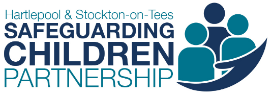 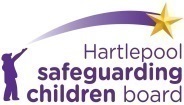 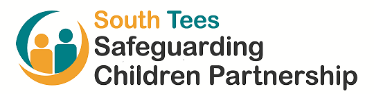 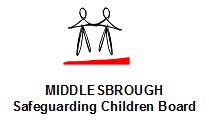 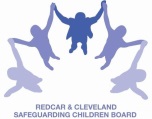 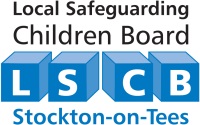 Overwrite with LA CSC Name and Address and secure email that request sent from.Over write with Name & Address of GP and secure email address request is sent to.Over write with Name & Address of GP and secure email address request is sent to.Over write with Name & Address of GP and secure email address request is sent to.Date:Insert DateDear DoctorDear DoctorInsert Name of GPA Child Protection Strategy Meeting is being held for the child /children/ unborn baby listed below:A Child Protection Strategy Meeting is being held for the child /children/ unborn baby listed below:A Child Protection Strategy Meeting is being held for the child /children/ unborn baby listed below:A Child Protection Strategy Meeting is being held for the child /children/ unborn baby listed below:onInsert day, date and timeInsert day, date and timeInsert day, date and timeatInsert full addressInsert full addressInsert full addressThe concerns relate to the following issue(s):The concerns relate to the following issue(s):........If you are unable to attend please complete the following pro forma and provide a summary of the information held within your records for the child/children listed including relevant health information on the parent/parents/carers.If you are unable to attend please complete the following pro forma and provide a summary of the information held within your records for the child/children listed including relevant health information on the parent/parents/carers.If you are unable to attend please complete the following pro forma and provide a summary of the information held within your records for the child/children listed including relevant health information on the parent/parents/carers.This information is required beforeThis information is required beforeInsert dateYours sincerely,Insert name & designation of Officer Sending RequestName & Practice of GP Providing Information:Strategy Meeting being held on:Child(ren) including Unborn babiesD.O.BAddressRegistered Yes/NoNHS NumberLast Seen in SurgeryAdult siblings D.O.BAddressRegistered Yes/NoLast Seen in SurgeryMotherD.O.BAddressLast Seen in SurgeryFatherD.O.BAddressLast Seen in SurgeryOther Carer(s)(where applicable)D.O.BAddressLast Seen in SurgeryY / NPlease insert any changes / errors / other information (e.g. aliases or nicknames) belowAre the Child(ren)’s details on the above  list accurate? Are the Parent(s) details on the above list accurate? Are the carer(s) details on the above list accurate? (If appropriate)Are you aware if there are any other people living in the family home?Y / NPlease insert comments as relevantAre the Child(ren)’s immunisations up to date?Are appointments generally well attended?Have health needs been addressed in a timely manner?Have there been any hospital attendances?Have there been any A & E or Urgent Care attendances? Please provide brief detailsAre there any outstanding health issues?Is there any involvement with Secondary care? If so, provide more detail including details of health professionals involved and any history of failure to attend appointment’sAre you aware of any issues relating to the parents / carers that may impact on the child / children? If yes, please provide information, including the known impact as referenced below.Domestic AbuseSubstance MisuseMental Health issuesLearning DisabilitiesOtherIs there any relevant historical information relating to the experiences of the parent/carers as children?Please add additional information as deemed necessary to safeguard the above child(ren) including if you have any current or previous safeguarding concerns, including any action you have taken.GP Signature:Date:Children’s Social CareFaxSecure EmailHartlepoolN/Afcsh@hartlepool.gcsx.gov.uk MiddlesbroughN/Afirstcontact@middlesbrough.GCSX.gov.ukRedcar & Cleveland01642 771535cat@redcar-cleveland.gcsx.gov.ukStockton-On-Tees01642 527756First.contact@stockton.gcsx.gov.uk 